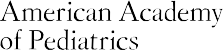 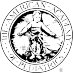 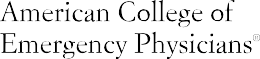 Antibiotic prophylaxis:	Indication:	Medication and dose:Name:Birth date:	Nickname:Home Address:Home/Work  Phone:Parent/Guardian:Emergency Contact Names & Relationship:Signature/Consent*:Primary  Language:Phone Number(s):Physicians:Physicians:Primary care physician:Emergency Phone:Primary care physician:Fax:Current Specialty physician: Specialty:Emergency Phone:Current Specialty physician: Specialty:Fax:Current Specialty physician: Specialty:Emergency Phone:Current Specialty physician: Specialty:Fax:Anticipated Primary ED:Pharmacy:Anticipated Tertiary Care Center:Anticipated Tertiary Care Center:Diagnoses/Past Procedures/Physical Exam:1 .Baseline physical findings:2.3.Baseline vital signs:4.Synopsis:Baseline neurological status:Diagnoses/Past Procedures/Physical Exam continued:Medications:Significant baseline ancillary findings (lab, x-ray, ECG):1.2.3.4.Prostheses/Appliances/Advanced  Technology  Devices:5.6.Management Data:Management Data:Allergies: Medications/Foods to be avoidedand why:1.1.2.2.3.3.Procedures to be avoidedand why:1.1.2.2.3.3.ImmunizationsImmunizationsImmunizationsImmunizationsImmunizationsImmunizationsImmunizationsImmunizationsImmunizationsImmunizationsImmunizationsImmunizationsImmunizationsDatesDatesDPTHep BOPVVaricellaMMRTB statusHIBOtherCommon Presenting Problems/Findings With Specific Suggested ManagementsProblem	Suggested Diagnostic Studies	Treatment  Considerations